Preencher e enviar para o endereço formacao@aeja.pt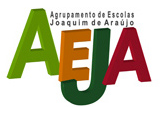 FICHA DE INSCRIÇÃO Ação de formação“O uso da voz como instrumento de trabalho”22 de julho 2015 – 14h/18h 30min1. Estabelecimento de ensino: 1. Estabelecimento de ensino: 2. Grupo disciplinar: 2. Grupo disciplinar: 3. Nome: 3. Nome: 4. Data de nascimento: 4. Data de nascimento: 5. Contacto telefónico e/ou eletrónico: 5. Contacto telefónico e/ou eletrónico: 6. Já realizou alguma ação subordinada ao tema da voz? Porquê?6. Já realizou alguma ação subordinada ao tema da voz? Porquê?7. Razões da inscrição/expectativas:7. Razões da inscrição/expectativas: